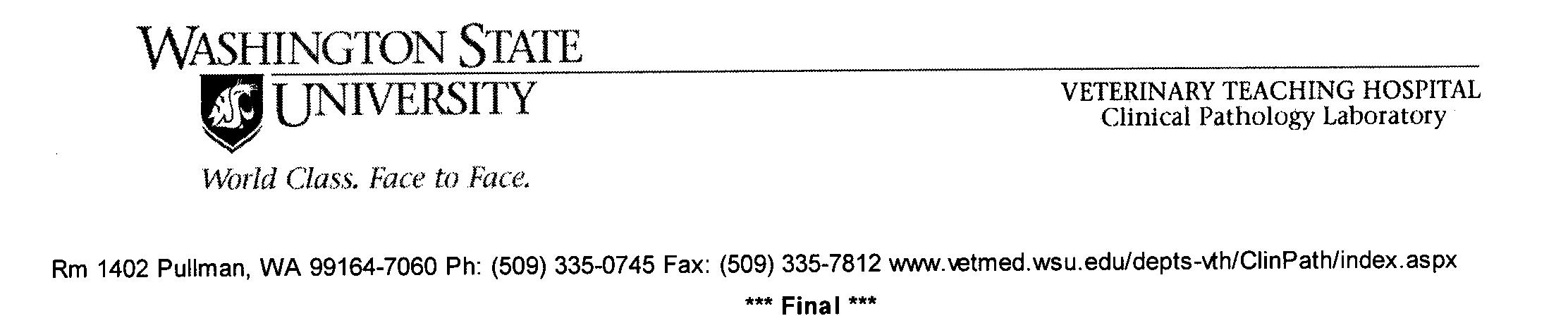 Owner		     		Pet Name	     	Species		Breed		     	Sex			Age		     Assay: Coaglation			Result	Reference IntervalD dimers		     		<250 ng/mL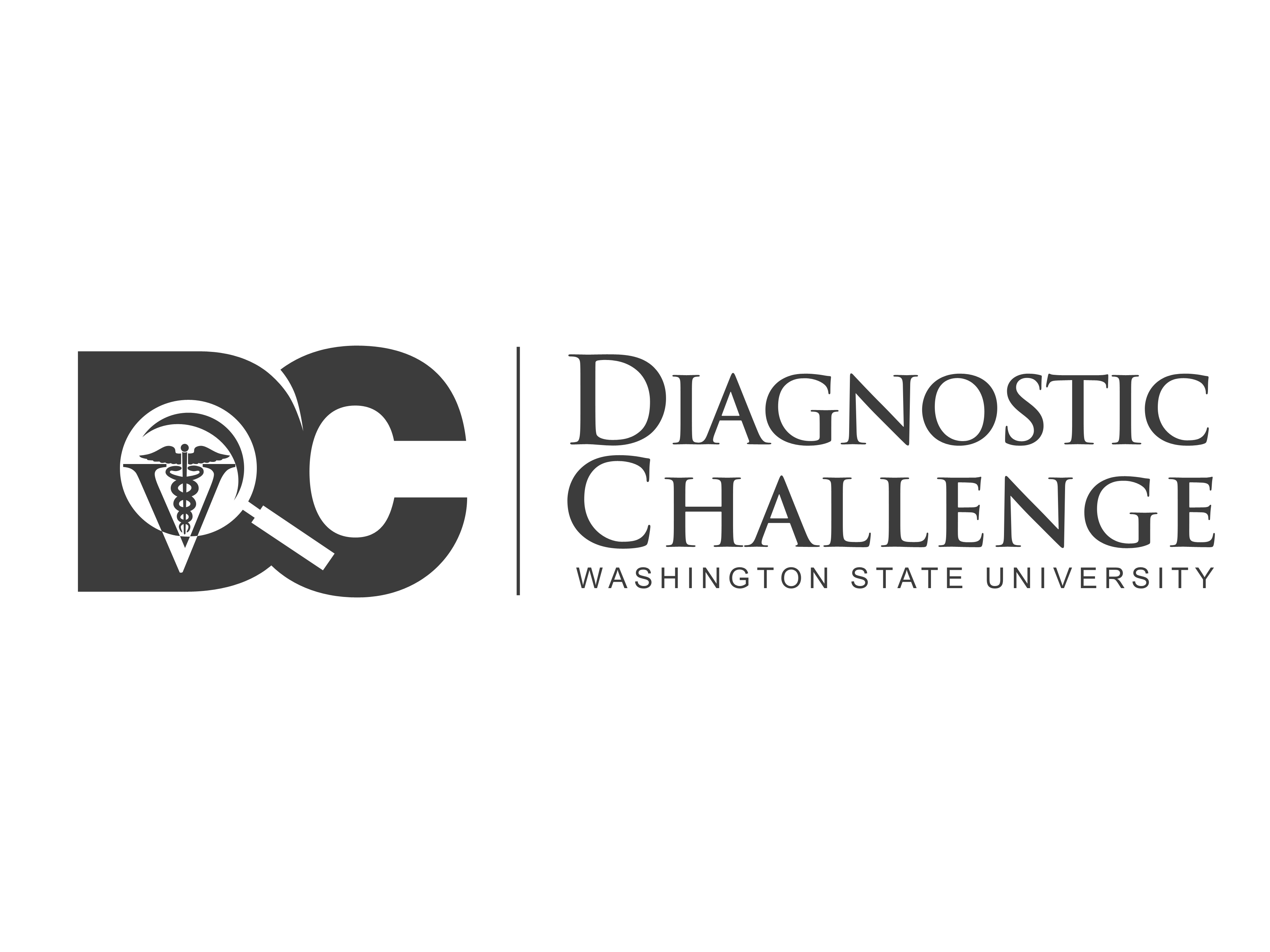 